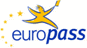 Curriculum vitae Europass Curriculum vitae Europass 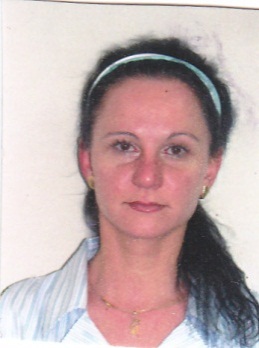 Informaţii personaleInformaţii personaleNume / PrenumeNume / PrenumeMACOVEI  MIHAELAMACOVEI  MIHAELAMACOVEI  MIHAELAMACOVEI  MIHAELAAdresă(e)Adresă(e)Sat Deleni, Comuna Helegiu, Județul BacăuSat Deleni, Comuna Helegiu, Județul BacăuSat Deleni, Comuna Helegiu, Județul BacăuSat Deleni, Comuna Helegiu, Județul BacăuTelefon(oane)Telefon(oane)02343331100234333110Mobil:0769275792Fax(uri)Fax(uri)E-mail(uri)E-mail(uri)Mihaela2008coman@yahoo.comMihaela2008coman@yahoo.comMihaela2008coman@yahoo.comMihaela2008coman@yahoo.comNaţionalitate(-tăţi)Naţionalitate(-tăţi)românăromânăromânăromânăData naşteriiData naşterii07. 10. 197907. 10. 197907. 10. 197907. 10. 1979SexSexfemininfemininfemininfemininLocul de muncă vizat / Domeniul ocupaţional         Experienţa profesionalăLocul de muncă vizat / Domeniul ocupaţional         Experienţa profesionalăȘcoala Gimnazială Helegiu/ Deleni-Structură -  Învățământ 18 aniȘcoala Gimnazială Helegiu/ Deleni-Structură -  Învățământ 18 aniȘcoala Gimnazială Helegiu/ Deleni-Structură -  Învățământ 18 aniȘcoala Gimnazială Helegiu/ Deleni-Structură -  Învățământ 18 ani                            Perioada                            Perioada09. 1999  pâna în prezent09. 1999  pâna în prezent09. 1999  pâna în prezent09. 1999  pâna în prezent        Funcția sau postul ocupat                Activități și      responsabilități principaleNumele și adresa angajatorului      Tipul activității sau sectorul de activitateEducație și formare                             PerioadaCalificarea/diplomă obținută     Discipline principale studiate/ competențe profesionale            dobândite        Funcția sau postul ocupat                Activități și      responsabilități principaleNumele și adresa angajatorului      Tipul activității sau sectorul de activitateEducație și formare                             PerioadaCalificarea/diplomă obținută     Discipline principale studiate/ competențe profesionale            dobândite Profesor pentru învățământul primar, grad didactic ICoordonarea activităților educative specifice învățământului primarActivități specifice de predareMembru în Comisia de acordare a burselor și alte forme de ajutor pentru eleni, Euro 200Membru în Comisia pentru organizarea ofertei educaționale a școliiResponsabil cu manualele școlare la clasele primareResponsabil cu activitățile Consiliului reprezentativ al părinților la nivel de structură școlarăResponsabil cu aplicarea programului „Laptele și cornul”Membru în Comisia de control managerial internMembru în Comisia metodica a învățătorilorMembru în Consiliul de administrație al Școlii, reprezentant al Consiliului local HelegiuȘCOALA GIMNAZIALĂ HELEGIU/ DELENI – STRUCTURĂSAT. DELENI, COMUNA HELEGIU, JUDEȚUL BACĂUÎnvățământ   2007 - 2010Licență  Retorică și argumentare, Comunicare și imagologie, Introducere în relații publice,    Introducere în știimțele sociale, Teoria și practica presei, Istoria culturii și civilizației, Managementul resurselor, Comunicare și relații publice, Etica și deontologia profesională, Redactarea materialelor de relații publice Profesor pentru învățământul primar, grad didactic ICoordonarea activităților educative specifice învățământului primarActivități specifice de predareMembru în Comisia de acordare a burselor și alte forme de ajutor pentru eleni, Euro 200Membru în Comisia pentru organizarea ofertei educaționale a școliiResponsabil cu manualele școlare la clasele primareResponsabil cu activitățile Consiliului reprezentativ al părinților la nivel de structură școlarăResponsabil cu aplicarea programului „Laptele și cornul”Membru în Comisia de control managerial internMembru în Comisia metodica a învățătorilorMembru în Consiliul de administrație al Școlii, reprezentant al Consiliului local HelegiuȘCOALA GIMNAZIALĂ HELEGIU/ DELENI – STRUCTURĂSAT. DELENI, COMUNA HELEGIU, JUDEȚUL BACĂUÎnvățământ   2007 - 2010Licență  Retorică și argumentare, Comunicare și imagologie, Introducere în relații publice,    Introducere în știimțele sociale, Teoria și practica presei, Istoria culturii și civilizației, Managementul resurselor, Comunicare și relații publice, Etica și deontologia profesională, Redactarea materialelor de relații publice Profesor pentru învățământul primar, grad didactic ICoordonarea activităților educative specifice învățământului primarActivități specifice de predareMembru în Comisia de acordare a burselor și alte forme de ajutor pentru eleni, Euro 200Membru în Comisia pentru organizarea ofertei educaționale a școliiResponsabil cu manualele școlare la clasele primareResponsabil cu activitățile Consiliului reprezentativ al părinților la nivel de structură școlarăResponsabil cu aplicarea programului „Laptele și cornul”Membru în Comisia de control managerial internMembru în Comisia metodica a învățătorilorMembru în Consiliul de administrație al Școlii, reprezentant al Consiliului local HelegiuȘCOALA GIMNAZIALĂ HELEGIU/ DELENI – STRUCTURĂSAT. DELENI, COMUNA HELEGIU, JUDEȚUL BACĂUÎnvățământ   2007 - 2010Licență  Retorică și argumentare, Comunicare și imagologie, Introducere în relații publice,    Introducere în știimțele sociale, Teoria și practica presei, Istoria culturii și civilizației, Managementul resurselor, Comunicare și relații publice, Etica și deontologia profesională, Redactarea materialelor de relații publice Profesor pentru învățământul primar, grad didactic ICoordonarea activităților educative specifice învățământului primarActivități specifice de predareMembru în Comisia de acordare a burselor și alte forme de ajutor pentru eleni, Euro 200Membru în Comisia pentru organizarea ofertei educaționale a școliiResponsabil cu manualele școlare la clasele primareResponsabil cu activitățile Consiliului reprezentativ al părinților la nivel de structură școlarăResponsabil cu aplicarea programului „Laptele și cornul”Membru în Comisia de control managerial internMembru în Comisia metodica a învățătorilorMembru în Consiliul de administrație al Școlii, reprezentant al Consiliului local HelegiuȘCOALA GIMNAZIALĂ HELEGIU/ DELENI – STRUCTURĂSAT. DELENI, COMUNA HELEGIU, JUDEȚUL BACĂUÎnvățământ   2007 - 2010Licență  Retorică și argumentare, Comunicare și imagologie, Introducere în relații publice,    Introducere în știimțele sociale, Teoria și practica presei, Istoria culturii și civilizației, Managementul resurselor, Comunicare și relații publice, Etica și deontologia profesională, Redactarea materialelor de relații publiceNumele și tipul instituției de învățământ/ furnizorului de formareNumele și tipul instituției de învățământ/ furnizorului de formareUniversitatea „Danubius” din Galați, Facultatea de Stiințe ale ComunicăriiUniversitatea „Danubius” din Galați, Facultatea de Stiințe ale ComunicăriiUniversitatea „Danubius” din Galați, Facultatea de Stiințe ale ComunicăriiUniversitatea „Danubius” din Galați, Facultatea de Stiințe ale ComunicăriiNivelul în clasificarea naţională sau internaţionalăNivelul în clasificarea naţională sau internaţionalăLicențăLicențăLicențăLicență                            Perioada                            Perioada15 09.1994 – 15. 06. 199915 09.1994 – 15. 06. 199915 09.1994 – 15. 06. 199915 09.1994 – 15. 06. 1999Calificarea/diplomă obținutăCalificarea/diplomă obținută Diplomă de bacalaureat Diplomă de bacalaureat Diplomă de bacalaureat Diplomă de bacalaureatDiscipline principale studiate/ competențe profesionale            dobânditeDiscipline principale studiate/ competențe profesionale            dobânditeLimba și literatura română, Limba latină, Limba franceză, Limba rusă, Matematica, Pedagogia, Psihologia, Practica pedagogică, Geografia, Istoria, Educație plastică, Educație muzicală, Metodica predării matematicii și limbii și literaturii române, L.P.C., Biologia, Metodica predării biologiei, InformaticaLimba și literatura română, Limba latină, Limba franceză, Limba rusă, Matematica, Pedagogia, Psihologia, Practica pedagogică, Geografia, Istoria, Educație plastică, Educație muzicală, Metodica predării matematicii și limbii și literaturii române, L.P.C., Biologia, Metodica predării biologiei, InformaticaLimba și literatura română, Limba latină, Limba franceză, Limba rusă, Matematica, Pedagogia, Psihologia, Practica pedagogică, Geografia, Istoria, Educație plastică, Educație muzicală, Metodica predării matematicii și limbii și literaturii române, L.P.C., Biologia, Metodica predării biologiei, InformaticaLimba și literatura română, Limba latină, Limba franceză, Limba rusă, Matematica, Pedagogia, Psihologia, Practica pedagogică, Geografia, Istoria, Educație plastică, Educație muzicală, Metodica predării matematicii și limbii și literaturii române, L.P.C., Biologia, Metodica predării biologiei, InformaticaNumele și tipul instituției de învățământ/ furnizorului de formareNumele și tipul instituției de învățământ/ furnizorului de formareLiceul Pedagogic „Ștefan cel Mare” - BacăuLiceul Pedagogic „Ștefan cel Mare” - BacăuLiceul Pedagogic „Ștefan cel Mare” - BacăuLiceul Pedagogic „Ștefan cel Mare” - BacăuFormare complementarăFormare complementară                                 Perioada   Calificarea/diplomă obținută                                 Perioada   Calificarea/diplomă obținută2007 - 2008Atestat de formare continuă a personalului didactic2007 - 2008Atestat de formare continuă a personalului didactic2007 - 2008Atestat de formare continuă a personalului didactic2007 - 2008Atestat de formare continuă a personalului didacticDiscipline principale studiate/ competențe profesionale            DobânditeNivelul în clasificarea nationala sau internationalaDiscipline principale studiate/ competențe profesionale            DobânditeNivelul în clasificarea nationala sau internationalaPredarea interactivă centrată pe elev, Evaluarea continuă la clasă, Cunoașterea elevilor, Adaptarea curriculum-ului la contextul rural, Utilizarea calculatorului în procesul de predare-învățare, Recuperarea rămânerii în urmă la lectură.Formare continuăPredarea interactivă centrată pe elev, Evaluarea continuă la clasă, Cunoașterea elevilor, Adaptarea curriculum-ului la contextul rural, Utilizarea calculatorului în procesul de predare-învățare, Recuperarea rămânerii în urmă la lectură.Formare continuăPredarea interactivă centrată pe elev, Evaluarea continuă la clasă, Cunoașterea elevilor, Adaptarea curriculum-ului la contextul rural, Utilizarea calculatorului în procesul de predare-învățare, Recuperarea rămânerii în urmă la lectură.Formare continuăPredarea interactivă centrată pe elev, Evaluarea continuă la clasă, Cunoașterea elevilor, Adaptarea curriculum-ului la contextul rural, Utilizarea calculatorului în procesul de predare-învățare, Recuperarea rămânerii în urmă la lectură.Formare continuă                          Perioada   Calificarea/diplomă obținutăDiscipline principale studiate/ competențe profesionale            DobânditeNivelul în clasificarea nationala sau internationala                                 Perioada   Calificarea/diplomă obținutăDiscipline principale studiate/ competențe profesionale            DobânditeNivelul în clasificarea nationala sau internationalaAptitudini și competențe personale                          Perioada   Calificarea/diplomă obținutăDiscipline principale studiate/ competențe profesionale            DobânditeNivelul în clasificarea nationala sau internationala                                 Perioada   Calificarea/diplomă obținutăDiscipline principale studiate/ competențe profesionale            DobânditeNivelul în clasificarea nationala sau internationalaAptitudini și competențe personaleIULIE-OCTOMBRIE 2013Atestat de formare continuă a personalului didacticFundamente teoretice ale abordării interdisciplinare a curriculumului în procesul de predare-învățare-evaluare/ Proiectarea activității didactice din perspectiva abordării interdisciplinare și a învățării integrate/ Metoda proiectelot-element specific abordării interdisciplinare și învățării integrateFormare continuă06.11 – 04.12.2015Atestat de formare continuă a personalului didacticFamilia tradițională și familia modernă în educațieComunicarea eficientă în relația cadru didactic-părinteStrategii de implicare a părinților în actul de educare al copiilorFormare continuăIULIE-OCTOMBRIE 2013Atestat de formare continuă a personalului didacticFundamente teoretice ale abordării interdisciplinare a curriculumului în procesul de predare-învățare-evaluare/ Proiectarea activității didactice din perspectiva abordării interdisciplinare și a învățării integrate/ Metoda proiectelot-element specific abordării interdisciplinare și învățării integrateFormare continuă06.11 – 04.12.2015Atestat de formare continuă a personalului didacticFamilia tradițională și familia modernă în educațieComunicarea eficientă în relația cadru didactic-părinteStrategii de implicare a părinților în actul de educare al copiilorFormare continuăIULIE-OCTOMBRIE 2013Atestat de formare continuă a personalului didacticFundamente teoretice ale abordării interdisciplinare a curriculumului în procesul de predare-învățare-evaluare/ Proiectarea activității didactice din perspectiva abordării interdisciplinare și a învățării integrate/ Metoda proiectelot-element specific abordării interdisciplinare și învățării integrateFormare continuă06.11 – 04.12.2015Atestat de formare continuă a personalului didacticFamilia tradițională și familia modernă în educațieComunicarea eficientă în relația cadru didactic-părinteStrategii de implicare a părinților în actul de educare al copiilorFormare continuăIULIE-OCTOMBRIE 2013Atestat de formare continuă a personalului didacticFundamente teoretice ale abordării interdisciplinare a curriculumului în procesul de predare-învățare-evaluare/ Proiectarea activității didactice din perspectiva abordării interdisciplinare și a învățării integrate/ Metoda proiectelot-element specific abordării interdisciplinare și învățării integrateFormare continuă06.11 – 04.12.2015Atestat de formare continuă a personalului didacticFamilia tradițională și familia modernă în educațieComunicarea eficientă în relația cadru didactic-părinteStrategii de implicare a părinților în actul de educare al copiilorFormare continuă                      Limba maternă                        Limba străină                        Autoevaluare                 Nivel uropean (*)                                  Franceză                                  Rusă                      Limba maternă                        Limba străină                        Autoevaluare                 Nivel uropean (*)                                  Franceză                                  RusăRomână  Română  Română  Română(*) Nivelul Cadrului European Comun de Referinţă Pentru Limbi Străine(*) Nivelul Cadrului European Comun de Referinţă Pentru Limbi Străine(*) Nivelul Cadrului European Comun de Referinţă Pentru Limbi Străine(*) Nivelul Cadrului European Comun de Referinţă Pentru Limbi StrăineCompetențe și abilități socialeCompetențe și abilități sociale   Abilități de comunicare, provenite din activitățile didactice și din lucrul direct cu elevii;Abilități de ascultare, provenite din activitățile didactice și din lucrul direct cu elevii;Spirit de echipă;Empatie;Responsabilitate;Inițiativă și creativitate;Adaptare la diverse situații;Dinamism.   Abilități de comunicare, provenite din activitățile didactice și din lucrul direct cu elevii;Abilități de ascultare, provenite din activitățile didactice și din lucrul direct cu elevii;Spirit de echipă;Empatie;Responsabilitate;Inițiativă și creativitate;Adaptare la diverse situații;Dinamism.   Abilități de comunicare, provenite din activitățile didactice și din lucrul direct cu elevii;Abilități de ascultare, provenite din activitățile didactice și din lucrul direct cu elevii;Spirit de echipă;Empatie;Responsabilitate;Inițiativă și creativitate;Adaptare la diverse situații;Dinamism.   Abilități de comunicare, provenite din activitățile didactice și din lucrul direct cu elevii;Abilități de ascultare, provenite din activitățile didactice și din lucrul direct cu elevii;Spirit de echipă;Empatie;Responsabilitate;Inițiativă și creativitate;Adaptare la diverse situații;Dinamism.                       Competențe și abilități                 tehniceCompetențe și aptitudini organizatoriceCompetențe și cunoștințe de utilizare a calculatoruluiPermis de conducere                       Competențe și abilități                 tehniceCompetențe și aptitudini organizatoriceCompetențe și cunoștințe de utilizare a calculatoruluiPermis de conducere  Folosirea aparatelor de copiat; Utilizarea copiatorului în vederea multiplicării fișelor de lucru Organizarea de activități educative: serbări școlare cu prilejul zilelor de 1 Decembrie, 15 Ianuarie, 8 Martie, 1 Iunie.   Abilități de utilizare a calculatorului (Windows, word, excel, powerpoint, internet).  Categoria B  Folosirea aparatelor de copiat; Utilizarea copiatorului în vederea multiplicării fișelor de lucru Organizarea de activități educative: serbări școlare cu prilejul zilelor de 1 Decembrie, 15 Ianuarie, 8 Martie, 1 Iunie.   Abilități de utilizare a calculatorului (Windows, word, excel, powerpoint, internet).  Categoria B  Folosirea aparatelor de copiat; Utilizarea copiatorului în vederea multiplicării fișelor de lucru Organizarea de activități educative: serbări școlare cu prilejul zilelor de 1 Decembrie, 15 Ianuarie, 8 Martie, 1 Iunie.   Abilități de utilizare a calculatorului (Windows, word, excel, powerpoint, internet).  Categoria B  Folosirea aparatelor de copiat; Utilizarea copiatorului în vederea multiplicării fișelor de lucru Organizarea de activități educative: serbări școlare cu prilejul zilelor de 1 Decembrie, 15 Ianuarie, 8 Martie, 1 Iunie.   Abilități de utilizare a calculatorului (Windows, word, excel, powerpoint, internet).  Categoria B